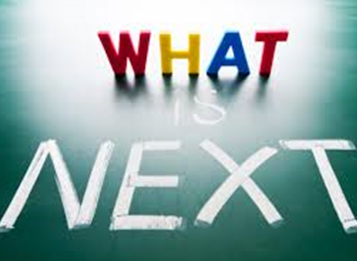 Call to Action (CTA)
A call to action is a phrase that’s used to tell the user exactly what action to take and how to take it.Assume you want to use the same CTA in all your communications that target your existing patients and clients. What is the least information they need to take the next step?
Assume you want a consistent CTA for your outreach communications, what is it? 


Cover AZ is a statewide coalition and communicates across media that reach the entire state and uses one consistent CTA.Your Top Two Target AudiencesAnswer each question to help you describe consumers you want to reach; your top two targets. 
Primary TargetSecondary TargetItemYour DescriptionGender IdentityAge RangeSingle or a CoupleDo they have kids living at homeWhere do they live 
(be as specific as possible)Ethnic or Cultural CharacteristicsOther Identity FactorsItemYour DescriptionGender IdentityAge RangeSingle or a CoupleDo they have kids living at homeWhere do they live 
(be as specific as possible)Ethnic or Cultural CharacteristicsOther Identity Factors